Izdavač: Grad Buje-Buie          Uredništvo: 52460 Buje, Istarska 2, Tel: 772-122; Fax: 772-158Web: www.buje.hr                E-mail adresa: info@buje.hrGRADONAČELNIK7. Odluka o utvđivanju sastava i imenovanju predstavnika u Vijeću za komunalnu prevenciju      na području Grada Buja7.______________________________________________________________Na temelju članka 65.a Statuta Grada Buja («Službene novine» Grada Buja broj 11/09, 05/11, 11/11, 03/13, 05/18, 19/18, 04/21), Gradonačelnik Grada Buja donosiO D L U K Uo utvđivanju sastava i imenovanju predstavnika u Vijeću za komunalnu prevenciju na području Grada BujaČlanak 1.Ovom Odlukom utvrđuje se sastav Vijeća za komunalnu prevenciju na području Grada Buja i imenuju predstavnici u Vijeću, određuje se cilj i aktivnosti Vijeća te način osiguranja osnovnih uvjeta za rad Vijeća.Članak 2.U sastavu Vijeća za komunalnu prevenciju su i imenuju se predstavnici:Grad Buje-Buie                  			                Fabrizio Vižintin, gradonačelnik Policijska postaja Umag				   Denis Merlić, pomoćnik načelnika za policiju                                                                                                                          u PP UmagOsnovna škola Mate Balote Buje		                Dražen Hinek, ravnateljTalijanska osnovna škola Edmondo De Amicis Buje    Katia Šterle, ravnateljicaGospodarska škola Buje				   Lara Škarda, psihologinjaSrednja škola Vladimir Gortan Buje			   Dolores Mihelić, ravnateljica7.  Talijanska srednja škola Leonardo da Vinci Buje	   Irena Penko, ravnateljica8 . Hrvatski zavod za socijalni rad, Područni ured Buje      Sebija Calcina, v.d. voditeljice Područnog                                                                                                                         ureda BujeČlanak 3.	Sjednicu Vijeća saziva Gradonačelnik. U slučaju spriječenosti predstavnika, u radu vijeća može sudjelovati drugi predstavnik, a koja je imenovan i ovlašten od strane odgovorne osobe.  Članak 4 .Ovisno o potrebama i realizaciji programa, sastav vijeća za komunalnu prevenciju može se mijenjanti.Vijeće može oformiti privremene stručne timove radi iznalaženja i predlaganja rješenja s ciljem realizacije programa.Članak 5 .	Vijeće za komunalnu prevenciju ima za cilj razvijati i provoditi program prevencije kriminaliteta, devijantnih i društveno neprihvatljivih ponašanja, provođenjem niza aktivnosti kao što je: utvrđivanje stanja, praćenje stanja, planiranje i djelovanje.	Program  prevencije obuhvaćat će aktivnosti po pitanju delinkvencije djece, maloljetnih i mlađih punoljetnih osoba, zlouporabe droga i alkohola, suzbijanja nasilja među vršnjacima i u obiteljima, devijantnih ponašanja u društvu te provođenje drugih mjera kako bi se povećala razina sigurnosti ljudi i imovine.Članak 6.Administrativno tehničke poslove za potrebe Vijeća, obavljat će Upravni odjel za opće poslove Grada Buja.Članak 7.	Stupanjem na snagu ove Odluke prestaje važiti Odluka o imenovanju Vijeća za komunlanu prevenciju na području Grada Buja, Klasa: 023-01/18-01/01, Urbroj: 2105/01-01/01-18-1 od 19. veljače 2018. godine.           Ova Odluka stupa na snagu danom donošenja i objavit će se u Službenim novinama Grada Buja.GRAD BUJE - CITTÀ DI BUIEGradonačelnik - Il Sindaco Fabrizio Vižintin,v.r.Klasa: 029-01/23-01/01Urbroj: 2163-2-01/1-23-1U Bujama, 04.05.2023.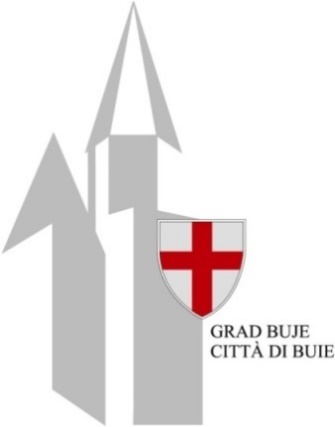 SLUŽBENE NOVINE GRADA BUJAGAZZETTA UFFICIALE DELLA CITTÀ DI BUIE-----------------------------------------------------------------------------------Broj: 08  Buje,   05.05.2023.    Godina: XXVI      Cijena: 1,99 €Nro.	    Buie,	                 Anno:   	            Prezzo:-----------------------------------------------------------------------------------